EXAMINER’S REPORT on a resubmitted thesis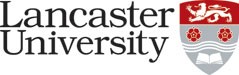 Degree of MA/MSc/LLM by ResearchRecommendation (please tick as appropriate)Please complete your report overleafExaminer’s Report on the resubmitted thesis (and Viva if held).If revisions to the theses are required please include, with your report, advice about the required modifications (either below or attached).Please return this completed form to the Student Registry, University House, Lancaster University, Bailrigg, LA1 4YW as soon as possible or within one week following the viva.Scanned copies are acceptable and can be sent to recordsenquiries@lancaster.ac.ukName of StudentDateName of Examiner(s)Individual ReportJoint ReportForthwith award of degreeThe degree should NOT be awardedAward of degree subject to corrections being made within 1 month (corrections could include typographical errors, occasional stylistic or grammatical flaws, corrections to references, etc.)Corrections to be verified by: Internal examiner only External examiner(s)  only All examiners